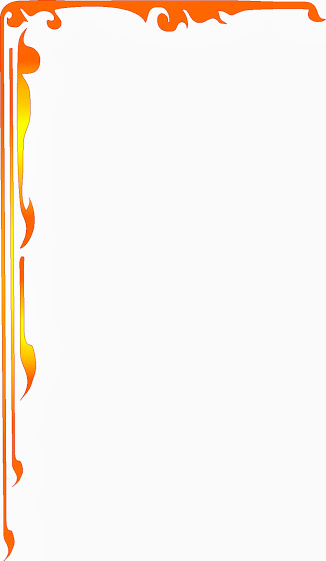 คู่มือการใช้แบบฝึกทักษะการเขียนเล่าเรื่องจากภาพด้วยเทคนิค ๓x๓ตามเกณฑ์การตรวจข้อสอบ O-NET ชั้นประถมศึกษาปีที่ ๖ของสำนักทดสอบทางการศึกษาแห่งชาติ (องค์การมหาชน)วิชาภาษาไทย รูปแบบอัตนัย ปีการศึกษา ๒๕๕๙สายสวลี  วิทยาภัคศึกษานิเทศก์ ชำนาญการพิเศษผู้รับผิดชอบการพัฒนาการเรียนการสอนกลุ่มสาระการเรียนรู้ภาษาไทยสำนักงานเขตพื้นที่การศึกษาประถมศึกษาเชียงราย เขต ๑สำนักงานคณะกรรมการการศึกษาขั้นพื้นฐาน กระทรวงศึกษาธิการการใช้แบบฝึกทักษะการเขียนเล่าเรื่องจากภาพด้วยเทคนิค ๓x๓ตามเกณฑ์การตรวจข้อสอบ O-NET ภาษาไทยแบบอัตนัย ปีการศึกษา ๒๕๕๙เทคนิค ๓x๓ เทคนิค ๓x๓ หมายถึง กระบวนการฝึกทักษะการเขียนเล่าเรื่องจากภาพ ๓ ระยะ ๓ ขั้นตอนโดย ๓ ตัวแรก คือ ระยะการฝึก ๓ ระยะ ที่ยึดตามวิธีการสอนโดยการลงมือปฏิบัติ  ประกอบด้วย	ระยะที่ ๑ ฝึกเขียนเล่าเรื่องจากภาพพร้อมครู  (ครูสาธิต) ระยะที่ ๒ ฝึกเขียนเล่าเรื่องจากภาพคู่กับเพื่อน (ทำตามแบบ)ระยะที่ ๓ ฝึกเขียนเล่าเรื่องจากภาพรายบุคคล (ทำด้วยตนเอง)   ๓ ตัวหลัง ได้แก่ ขั้นตอนการฝึกทักษะแต่ละระยะมี ๓ ขั้นตอนโดยปรับจากขั้นตอนการสอนโดยการลงมือปฏิบัติ ได้แก่  ขั้นเตรียม  ขั้นฝึก  และขั้นตรวจสอบผลงาน รายละเอียดการใช้แบบฝึกทักษะการเขียนเล่าเรื่องจากภาพด้วยเทคนิค ๓x๓	ระยะที่ ๑ ฝึกเขียนเล่าเรื่องจากภาพพร้อมกับครู (ครูสาธิต) ระยะนี้ใช้เวลาประมาณ ๓ ชั่วโมง		   ขั้นเตรียม		๑. ครูเตรียมภาพ จำนวน ๓ ภาพ ตามแบบฝึกที่ สพป.เชียงราย เขต ๑ จัดทำให้ และรูปภาพที่ครูจัดเตรียมเพิ่มเติมอีก ๓ ภาพ โดยต้องเป็นภาพที่คมชัด และเสนอแนวคิดสำคัญที่ชัดเจน เช่น ความเอื้อเฟื้อ  ความสนุกสนาน  ความแตกต่างชาติพันธุ์  ความช่วยเหลือซึ่งกันกัน  คุณธรรมจริยธรรม การพึ่งพาอาศัยกัน ฯลฯ ๒. ครูเตรียมกระดาษสำหรับนักเรียนรายบุคคล ซึ่งเป็นกระดาษเขียนเรื่องตามแบบที่ สทศ.ออกแบบไว้ทุกประการ เพื่อให้นักเรียนคุ้นเคยกับกระดาษเขียนเรื่อง			๓. แจกเอกสารใบความรู้ เรื่อง หลักเกณฑ์การเขียนเล่าเรื่อง ให้แก่นักเรียน ซึ่งเป็นหลักเกณฑ์ที่กำหนดสำหรับเป็นเกณฑ์ในการตรวจให้คะแนนของกรรมการตรวจข้อสอบอัตนัย ชั้น ป.๖ปีการศึกษา ๒๕๕๙ ของ สทศ. ดังนี้				๑) ตัวละครในเรื่องที่เห็นจากภาพจะตั้งชื่อหรือไม่ก็ได้				๒) มีขึ้นต้นเรื่องหรือเหตุเกิดเรื่อง				๓) มีความเคลื่อนไหวของตัวละคร ที่เป็นคำกริยา เช่น วิ่ง เดิน ห้อยโหน				๔) มีความสัมพันธ์ระหว่างตัวละครในภาพ ที่เกี่ยวกับเรื่องคุณธรรม จริยธรรม ความเกี่ยวข้องกัน เช่น เป็นพี่น้อง เป็นเพื่อน หรือความสัมพันธ์อาจเป็นด้านไม่ดีได้ด้วยขึ้นอยู่กับภาพที่ให้ หรือความแตกต่างทางสายพันธุ์ ความแตกต่างทางอายุ/วัย ความแตกต่างของเชื้อชาติ เป็นต้น๕) มีดำเนินเรื่องราวที่ตัวละครมีความเคลื่อนไหวต่อเนื่องกันเป็นลำดับเหตุการณ์ก่อนหลัง๖) มีตอนจบเรื่อง			๔. แจกใบความรู้เรื่อง เงื่อนไขการเขียนเรื่องตามเกณฑ์ตรวจข้อสอบอัตนัย ชั้น ป.๖ ของ สทศ. (องค์การมหาชน) ให้นักเรียนได้อ่านศึกษา ดังนี้				๑) เขียนตัวบรรจงครึ่งบรรทัดด้วยดินสอ หรือปากกา 				๒) เขียนตั้งแต่เส้นบรรทัดที่ ๑ ไปจนถึงบรรทัดสุดที่ ๗ โดยไม่เว้นบรรทัด และต้องเขียนให้สุดบรรทัด ความยาวเรื่องราว ๔-๗ บรรทัดเท่านั้น หากเขียนน้อยกว่า ๔ บรรทัดจะถูกตัดคะแนน ๐.๕ หรือถ้าเขียนมากกว่า ๗ บรรทัด จะไม่ตรวจให้คะแนนบรรทัดที่ ๘ เป็นต้นไป และจะทำให้คะแนนในเกณฑ์ด้านเนื้อหาถูกหักคะแนนไปด้วย 				๓) เขียนให้อยู่ในกรอบสี่เหลี่ยมที่กำหนดให้เท่านั้นไม่เขียนนอกกรอบ  ไม่เขียนโยงต่อไปที่ส่วนอื่นของกระดาษเขียนเรื่อง และไม่เขียนเรื่องต่อด้านหลังของกระดาษที่ให้ (เพราะการตรวจข้อสอบอัตนัยนี้ ใช้วิธี SCAN เรื่องที่นักเรียนเขียนในกรอบที่กำหนดไปวางในไฟล์ใหม่ โดยใส่บาร์โค้ตในไฟล์นี้เป็นรหัสไว้ว่าเป็นของใคร และส่งให้กรรมการตรวจข้อสอบอัตนัยของ สทศ.ตรวจเพื่อควบคุมตัวแปรความลำเอียงของกรรมการตรวจด้วยการไม่ให้เห็นชื่อของนักเรียน ดังนั้น ข้อเขียนของนักเรียนที่อยู่นอกกรอบที่กำหนดจะไม่ปรากฏให้คณะกรรมการเห็น)				๔) ลบด้วยยางลบ/แก้ไขด้วยหมึกลบคำผิดเมื่อต้องการแก้ไขการเขียน				๕) เขียนด้วยภาษาไทยกลาง (ภาษาไทยมาตรฐาน) ไม่เขียนด้วยภาษาถิ่น ไม่เขียนด้วยภาษาต่างประเทศ และไม่เขียนด้วยภาษาพูด				๖) ไม่เขียนเป็นบทร้อยกรอง เพราะเป็นการเขียนเรื่อง ไม่ใช้การแต่งคำประพันธ์				๗) ไม่ต้องตั้งชื่อเรื่อง		   ขั้นฝึก ๑. เสนอแบบฝึกที่ ๑ เขียนเล่าเรื่องจากภาพ ที่มีภาพ ๑ ภาพ สำหรับให้นักเรียนได้เขียนเล่าเรื่อง (แบบฝึกฉบับจริงเป็นไฟล์อยู่ที่เว็บไซต์กลุ่มนิเทศฯ ใน www.cri1.go.th) (เอกสารในภาคผนวก)   ๒. กล่าวนำให้นักเรียนดูรูปภาพในแบบฝึก โดยยังไม่ให้เขียนอะไร และครูถามคำถามต่อไปนี้			๑) จากรูปนี้ นักเรียนเห็นแนวคิดสำคัญอะไรบ้าง เมื่อนักเรียนตอบแนวคิดสำคัญที่เห็นจากภาพ ครูเขียนแนวคิดสำคัญบนกระดานไว้ทุกแนวคิดที่นักเรียนตอบได้ตรงกับภาพ (ซึ่งจะมีประมาณ ๖ แนวคิดตามเกณฑ์ที่กำหนดในการเลือกภาพ)		๒) จากแนวคิดสำคัญที่นักเรียนช่วยกันคิดได้จากภาพนี้ ให้ช่วยกันนำมาเขียนโครงเรื่องได้เพื่อเล่าเรื่องได้อย่างสร้างสรรค์ ครูเขียนโครงเรื่องที่นักเรียนตอบไว้บนกระดาน  		๓) ช่วยกันเรียบเรียงความคิดที่ได้ทั้งหมดเพื่อจัดลำดับว่า ความคิดสำคัญใดควรนำมาเขียนก่อนหรือเป็นเหตุการณ์ที่จะเกิดขึ้นก่อน/หลัง จนครบทุกความคิด ครูเขียนตัวเลขลำดับที่หน้าข้อความคิดแต่ละข้อความ		๔) ครูถามนักเรียนว่า ความคิดที่เรียงลำดับไว้ เป็นเรื่องเดียวกันหรือยัง เป็นลำดับเหตุการณ์ดีหรือยัง ช่วยกันตรวจสอบอีกครั้ง 		๕) ให้นักเรียนช่วยกันช่วยกันแต่งประโยคให้ได้ ความคิดละ ๑ ประโยค ซึ่งนักเรียนเป็นผู้บอกประโยคครูเขียนบนกระดาน นักเรียนเขียนประโยคนั้นลงในกระดาษที่ครูเตรียมไว้ให้		๖) ครูให้ข้อมูลนักเรียนว่า ประโยคที่ได้นี้ยังไม่เป็นข้อความต่อเนื่องให้เป็นเรื่องราวเดียวกัน โดยนำประโยคมาเรียงต่อกันให้เกิดความสัมพันธ์ของประโยคด้วยคำเชื่อมที่ถูกต้องตามหลักภาษา เช่น และ กับ หลังจากนั้น ต่อมา  ทันใดนั้น ฯลฯ 	ทั้ง ๖ ลำดับการฝึกให้ใช้ตารางต่อไปนี้ (คำตอบนักเรียนเป็นเพียงตัวอย่าง นักเรียนในห้องอาจตอบแตกต่างไปจากนี้ได้ แต่ให้ได้ประเด็นความคิดที่เกี่ยวข้องกับภาพ)ตารางลำดับการฝึกทักษะการเขียนเล่าเรื่องจากภาพตารางลำดับการฝึกทักษะการเขียนเล่าเรื่องจากภาพ (ต่อ)ตารางลำดับการฝึกทักษะการเขียนเล่าเรื่องจากภาพ (ต่อ)	๓. ให้นักเรียนคัดลอกเรื่องเล่าที่เรียงลำดับดีแล้วไปเขียนไว้ที่ใต้ภาพ โดยให้เป็นไปตาม เงื่อนไขการเขียนตามที่ครูได้ให้ใบความรู้ไว้แล้ว  คางคกและหนูนาอาศัยอยู่ใกล้บึงน้ำของหมู่บ้านมะขามหวาน หนูนาเป็นสัตว์บกจึงว่ายน้ำไม่ได้ ส่วนคางคกเป็นสัตว์ครึ่งบกครึ่งน้ำจึงว่ายน้ำ และกระโดดบนบกได้  วันหนึ่งหนูนากระโดดไปหาอาหารแต่ไม่ระวังพลัดตกลงไปในบึงน้ำจึงร้องขอความช่วยเหลือ  คางคกผู้มีใจเมตตาได้ยินเสียงร้องจึงกระโดดลงในบึงว่ายน้ำไปหาอย่างรวดเร็วและบอกให้หนูนาขี่หลังกลับขึ้นบกช่วยชีวิตหนูนาไว้ได้ หนูนากล่าวขอบคุณคางคก ทั้งสองสัญญาว่าจะเป็นเพื่อนรักกันและช่วยเหลือกันตลอดไป	    ขั้นตรวจผลงาน    ๑) ให้นักเรียนอ่านออกเสียงเรื่องจากภาพที่เขียนร่วมกันอีกครั้ง  เพื่อตรวจสอบคุณภาพงานเขียน ตามประเด็นต่อไปนี้- การสะกดคำถูกต้อง		- ใช้ภาษาไทยมาตรฐาน- ไม่มีภาษาท้องถิ่นปะปน 		- ไม่มีภาษาต่างประเทศปะปน   ๒) นักเรียนตรวจผลงานร่วมกันโดยใช้ใบความรู้ “เกณฑ์การตรวจงานเขียนเล่าเรื่องจากภาพ” ของข้อสอบอัตนัยของ สทศ. เพื่อหาจุดบกพร่อง และให้คะแนนร่วมกับครู ดังนี้ ตารางแสดงเกณฑ์การตรวจงานเขียนเล่าเรื่องจากภาพ” ของข้อสอบอัตนัยของ สทศ.ตารางแสดงเกณฑ์การตรวจงานเขียนเล่าเรื่องจากภาพ” ของข้อสอบอัตนัยของ สทศ. (ต่อ)ระยะที่ ๒ ฝึกเขียนเล่าเรื่องจากภาพคู่กับเพื่อน (ทำตามแบบ)   ๑-๒  ชั่วโมง	   ขั้นเตรียม  			๑. ครูจับคู่ให้นักเรียนเพื่อความเหมาะสมโดยเรียงลำดับคนเก่งมากที่สุดจนไปถึงคนเก่งน้อยที่สุด แล้วจับคู่คนที่ ๑ กับ คนสุดท้าย  คนที่ ๒ กับคน รองสุดท้าย ไปเรื่อยๆ จนหมด หากมีจำนวนคี่ให้คนที่เหลือเลือกกลุ่มเพื่อทำงานกับเพื่อนได้เลย ๒. ครูนำแบบฝึกที่ ๒ เขียนเล่าเรื่องจากภาพ (ฝึกเขียนเล่าเรื่องคู่กับเพื่อน) ให้นักเรียนคู่ละ ๑ แบบฝึก ซึ่งเป็นภาพเด็กนั่งอ่านหนังสือด้วยกัน 			๓. แจกใบความรู้ “เกณฑ์ตรวจงานเขียนเล่าเรื่องจากภาพ” ตามเกณฑ์ตรวจของ สทศ. ที่ใช้ในขั้น “ตรวจผลงาน” 		   ขั้นฝึก (๑๕ นาที) 			๑. ให้นักเรียนได้ศึกษาพูดคุยเรื่องเกณฑ์ในใบความรู้ ““เกณฑ์ตรวจงานเขียนเล่าเรื่องจากภาพ” ของ สทศ. ด้วยกันใช้เป็นแนวทางในการเขียนเล่าเรื่องจากภาพ 			๒. ฝึกทำแต่ละขั้นตอนของการ “ขั้นฝึก” ทั้ง ๖ ขั้นตอนตาม ตารางลำดับการฝึกทักษะการเขียนเล่าเรื่องจากภาพที่แนบท้ายแบบเขียนเล่าเรื่องจากภาพในแบบฝึกที่ ๒ โดยครูจับเวลา ๑๕ นาที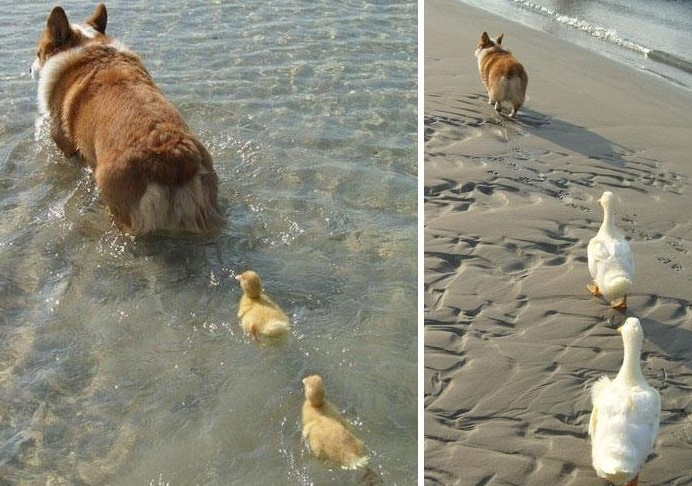 ตัวอย่างการฝึกของครูตารางลำดับการฝึกทักษะการเขียนเล่าเรื่องจากภาพตารางลำดับการฝึกทักษะการเขียนเล่าเรื่องจากภาพ (ต่อ)ตารางลำดับการฝึกทักษะการเขียนเล่าเรื่องจากภาพ (ต่อ)	             ขั้นตรวจผลงาน 			๑. ให้นักเรียนทั้งคู่ร่วมกันตรวจผลงานตนเองอีกครั้งตามประเด็นต่อไปนี้- การสะกดคำถูกต้อง		- ใช้ภาษาไทยมาตรฐาน- ไม่มีภาษาท้องถิ่นปะปน 		- ไม่มีภาษาต่างประเทศปะปน  	๒. นักเรียนแต่ละกลุ่มแลกกันตรวจผลงานโดยใช้ใบความรู้ “เกณฑ์การตรวจงานเขียนเล่าเรื่องจากภาพ ข้อสอบอัตนัยของ สทศ.” เพื่อฝึกตรวจสอบหาจุดบกพร่องตามเกณฑ์ให้เข้าใจมากขึ้นนักเรียนสามารถนำทักษะนี้ไปใช้ในการเขียนเล่าเรื่องจากภาพครั้งต่อไปที่ต้องเขียนด้วยตนเองในระยะที่ ๓			๓. ครูตรวจผลงานนักเรียนซ้ำอีกรอบ เพื่อให้ข้อมูลย้อนกลับแก่นักเรียนผู้เขียน และข้อมูลย้อนกลับแก่ผู้ตรวจผลงานการเขียนเรื่อง ระยะที่ ๓  ฝึกเขียนเล่าเรื่องจากภาพรายบุคคล (ทำด้วยตนเอง)  เวลา  ๑ ชั่วโมง		   ขั้นเตรียม			๑. ครูแจกแบบฝึกที่ ๓ เขียนเล่าเรื่องจากภาพ (เขียนด้วยตนเอง) ให้นักเรียนทุกคน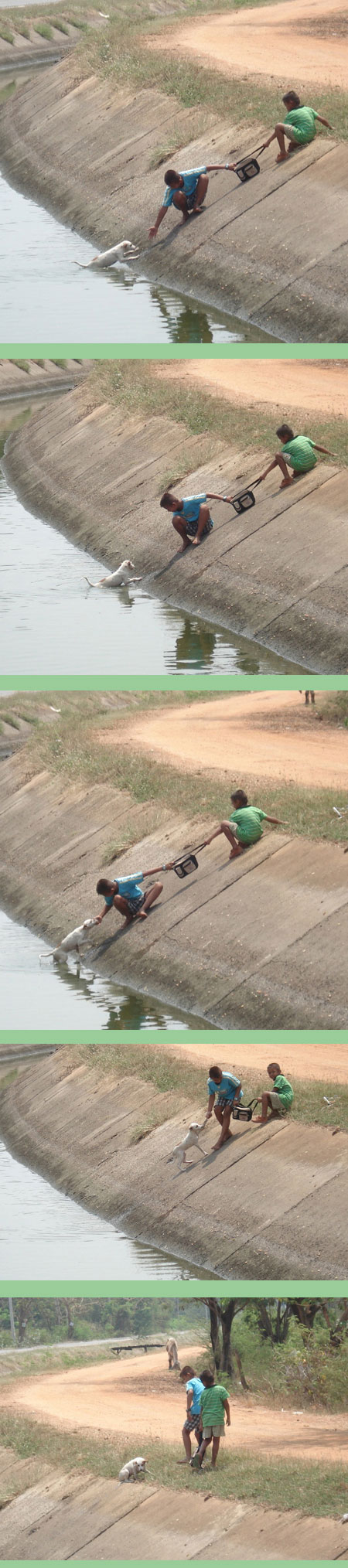 ๒. ชี้แจงให้นักเรียนสามารถลดขั้นตอนการคิด และเขียนจาก ๖ ขั้นตอนให้เป็นไปตามความถนัดของแต่ละคนได้ 			๓. แนะนำการแบ่งเวลาให้กับการทำงานแต่ละขั้นตอนการเขียนเรื่อง เช่น เขียนความคิดสำคัญที่ได้จากภาพ ๓ นาที  ทำเค้าโครงเรื่อง ๒ นาที  เขียนเรื่องราวในกระดาษร่าง ๑๐ นาที และคัดลอกเรื่องราวจากกระดาษร่างลงบนบรรทัดใต้ภาพไม่น้อยกว่า ๔ บรรทัด ไม่เกิน ๗ บรรทัด ๕ นาที เป็นต้น		   ขั้นฝึก๑. ครูเริ่มจับเวลาที่ให้นักเรียนทุกคนเขียนพร้อมกัน ๑๕ นาที๒. นักเรียนสามารถลดขั้นตอนการฝึกจาก ๖ ขั้นตอนได้ตามที่ตนเองถนัด เช่น	- เขียนความคิดจากที่เห็นในภาพ ๖ ความคิด (๓ นาที)	- กำหนดเค้าโครงเรื่องจากความคิดทั้ง ๖ ตามประเด็นหลักการเขียนเล่าเรื่องจากภาพ (๒ นาที)	- นำแต่ละความคิดมาเขียนให้เป็นประโยคเชื่อมโยงเป็นเรื่องราว(๑๐ นาที)	- คัดเรื่องราวที่ได้ในกระดาษร่างไปเขียนบนบรรทัดใต้ภาพ (๕ นาที)	             ขั้นตรวจผลงาน   ๑. ครูตรวจผลงานของนักเรียนโดยใช้ “เกณฑ์การตรวจงานเขียนเล่าเรื่องจากภาพ ข้อสอบอัตนัยของ สทศ.” ของนักเรียนที่ทำเสร็จก่อนโดยใช้ตารางตรวจผลงาน ดังนี้ตารางแสดงเกณฑ์การตรวจงานเขียนเล่าเรื่องจากภาพ” ของข้อสอบอัตนัยของ สทศ.ตารางแสดงเกณฑ์การตรวจงานเขียนเล่าเรื่องจากภาพ” ของข้อสอบอัตนัยของ สทศ. (ต่อ)ตารางแสดงเกณฑ์การตรวจงานเขียนเล่าเรื่องจากภาพ” ของข้อสอบอัตนัยของ สทศ. (ต่อ)	๒. คืนผลงานให้นักเรียนแต่ละคนพร้อมตารางผลการตรวจให้คะแนนแล้ว ให้นักเรียนศึกษาผลการตรวจให้คะแนนแต่ละประเด็น	๓. ปรับปรุง แก้ไขผลงานของตนเองให้ได้ตามที่ครูเขียนแนะนำ	๔. ครูหาภาพให้นักเรียนได้ฝึกเขียนเล่าเรื่องจากภาพแบบรายบุคคลอีกเท่าที่เวลาจะอำนวยและให้ทำเป็นการบ้านด้วย เพื่อฝึกทักษะการเขียนเล่าเรื่องชำนาญยิ่งขึ้นที่ทักษะที่ฝึกคำถามของครูคำตอบของนักเรียน๑การสังเกตภาพและบอก“ความคิดสำคัญ” หรือ แนวคิดที่ได้จากภาพจากรูปนี้ นักเรียนเห็นความคิดสำคัญอะไรบ้าง ให้บอกอย่างน้อย ๖ ความคิดความมีใจเมตตา /การขอความช่วยเหลือ/ การช่วยชีวิต / ความเป็นเพื่อน / สัตว์ต่างชนิด /ความสามารถที่ต่างกัน๒การผูกเรื่องราว หรือทำโครงสร้างเรื่องคร่าวๆจากแนวคิดสำคัญที่นักเรียนช่วยกันคิดได้จากภาพนี้ ให้ช่วยกันนำมาเขียนโครงเรื่องได้เพื่อเล่าเรื่องได้อย่างสร้างสรรค์ หนูนารีบวิ่งกลับบ้านแต่ไม่ทันระวังเลยตกลงในบึงน้ำ ร้องขอความช่วยเหลือ คางคกมาช่วยชีวิตหนูนา ต่อมาทั้งสองเป็นเพื่อนรักกัน และช่วยเหลือกันตลอดไป๓การเรียงลำดับเรื่องราวให้เป็นเหตุเป็นผลต่อกัน ความคิดสำคัญใดควรนำมาเขียนก่อนหรือเป็นเหตุการณ์ที่จะเกิดขึ้นก่อน/หลัง (ครูเขียนหมายเลขลำดับเรื่องที่นักเรียนบอก)..๓..คางคกมีใจเมตตา..๔.หนูนาตกน้ำร้องขอความช่วยเหลือ..๕.คางคกช่วยชีวิตหนูนา..๖..หนูนากับคางคกเป็นเพื่อนกัน..๑.หนูนาอยู่บนบก คางคกอยู่ได้ทั้งบนบกและในน้ำ..๒.. หนูนาว่ายน้ำไม่ได้ แต่คางคกว่ายน้ำได้กระโดดบนบกได้ที่ทักษะที่ฝึกคำถามของครูคำตอบของนักเรียน๔ความรอบคอบในการเรียงลำดับเรื่องราวให้ต่อเนื่องความคิดที่เรียงลำดับไว้ เป็นเรื่องเดียวกันหรือยัง ช่วยกันตรวจสอบว่าจำเป็นต้องจัดลำดับใหม่อีกครั้งหรือไม่..๑.หนูนาอยู่บนบก คางคกอยู่ได้ทั้งบนบกและในน้ำ..๒.. หนูนาว่ายน้ำไม่ได้ แต่คางคกว่ายน้ำได้..๓.หนูนาตกน้ำร้องขอความช่วยเหลือ..๔..คางคกมีใจเมตตา..๕.คางคกช่วยชีวิตหนูนา..๖..หนูนากับคางคกเป็นเพื่อนรักกัน๕การเขียนประโยคให้ถูกต้องตามหลักภาษาไทยทั้งการเขียนสะกดคำ การเขียนประโยคให้สมบูรณ์ที่ประกอบด้วยภาคประธานและภาคแสดง และฝึกเขียนเล่าเรื่อง ๖ ประเด็น ประเด็น ได้แก่ มีตัวละคร/ ขึ้นต้นเรื่องหรือเหตุเกิดเรื่อง/มีความเคลื่อนไหวของตัวละคร ที่เป็นคำกริยา /มีความสัมพันธ์ระหว่างตัวละครในภาพที่เกี่ยวกับเรื่องคุณธรรม จริยธรรม ความเกี่ยวข้องกัน /มีดำเนินเรื่องราวที่ตัวละครมีความเคลื่อนไหวต่อเนื่องกันเป็นลำดับเหตุการณ์ก่อน-หลัง/ มีตอนจบเรื่องให้นักเรียนช่วยกันช่วยกันแต่งประโยคให้ได้ ความคิดละ ๑ ประโยค และตรวจสอบหลักการเขียนเล่าเรื่อง ๖ ประเด็น ได้แก่ มีตัวละคร/ ขึ้นต้นเรื่องหรือเหตุเกิดเรื่อง/มีความเคลื่อนไหวของตัวละคร ที่เป็นคำกริยา /มีความสัมพันธ์ระหว่างตัวละครในภาพที่เกี่ยวกับเรื่องคุณธรรม จริยธรรม ความเกี่ยวข้องกัน /มีดำเนินเรื่องราวที่ตัวละครมีความเคลื่อนไหวต่อเนื่องกันเป็นลำดับเหตุการณ์ก่อน-หลัง/ มีตอนจบเรื่อง..๑.หนูนาเป็นสัตว์บก ส่วนคางคกเป็นสัตว์ครึ่งบกครึ่งน้ำ..๒.หนูนาว่ายน้ำไม่ได้ แต่คางคกว่ายน้ำและกระโดดบนบกได้..๓.หนูนากระโดดไปหาอาหารแต่ไม่ระวังพลัดตกลงไปในบึงน้ำจึงร้องขอความช่วยเหลือ..๔.คางคกมีใจเมตตา..๕.คางคกกระโดดลงในบึงว่ายน้ำไปอย่างรวดเร็วและให้หนูนาขี่หลังกลับขึ้นบกช่วยชีวิตหนูนาไว้ได้..๖..หนูนากับคางคกสัญญาเป็นเพื่อนรักกันตลอดไป๖การนำประโยคหลายๆ ประโยคมาเขียนต่อกันให้เป็นเรื่องเล่าโดยเชื่อมโยงประโยคให้เป็นเรื่องราวประโยคที่ได้นี้ยังไม่เป็นข้อความต่อเนื่องให้เป็นเรื่องราวเดียวกัน โดยนำประโยคมาเรียงต่อกันให้เกิด คางคกและหนูนาอาศัยอยู่ใกล้บึงน้ำของหมู่บ้านมะขามหวาน หนูนาเป็นสัตว์บกจึงว่ายน้ำไม่ได้ ส่วนคางคกเป็นสัตว์ครึ่งบกครึ่งน้ำจึงว่ายน้ำที่ทักษะที่ฝึกคำถามของครูคำตอบของนักเรียนความสัมพันธ์ของประโยคด้วย คำเชื่อมที่ถูกต้องตามหลักภาษาและกระโดดบนบกได้  วันหนึ่งหนูนากระโดดไปหาอาหารแต่ไม่ระวังพลัดตกลงไปในบึงน้ำจึงร้องขอความช่วยเหลือ  คางคกผู้มีใจเมตตาได้ยินเสียงร้องจึงกระโดดลงในบึงว่ายน้ำไปหาอย่างรวดเร็วและบอกให้หนูนาขี่หลังกลับขึ้นบกช่วยชีวิตหนูนาไว้ได้ หนูนากล่าวขอบคุณคางคก ทั้งสองสัญญาว่า จะเป็นเพื่อนรักกันและช่วยเหลือกันตลอดไปเกณฑ์การตรวจ กรณี ๔-๗ บรรทัดเกณฑ์การตรวจ กรณี ๔-๗ บรรทัดคะแนนเต็มคะแนนที่ได้กรณีเขียนต่ำกว่า ๔ บรรทัดรวมคะแนนเขียนตรงตามคำสั่ง     (๑.๐๐)เขียนตรงตามคำสั่ง     (๑.๐๐)เขียนตรงตามคำสั่ง     (๑.๐๐)เขียนตรงตามคำสั่ง     (๑.๐๐)เขียนตรงตามคำสั่ง     (๑.๐๐)เขียนตรงตามคำสั่ง     (๑.๐๐)๑) ความยาว๑) ความยาว๐.๕ต่ำกว่า ๔ บรรทัด ได้ ๐     ๔-๗ บรรทัด    ๔-๗ บรรทัด(เกิน ๗ บรรทัด ได้ ๐ คะแนน)(เกิน ๗ บรรทัด ได้ ๐ คะแนน)๒) เขียนเล่าเรื่อง (อย่างน้อย ๑ ลักษณะ)๒) เขียนเล่าเรื่อง (อย่างน้อย ๑ ลักษณะ)๐.๕มีการเล่าเรื่องมีการเล่าเหตุการณ์เล่าพฤติกรรมหรือความรู้สึกเล่านิทานทั้งหมดหรือบางส่วนเนื้อหา                   (๔.๐๐)เนื้อหา                   (๔.๐๐)เนื้อหา                   (๔.๐๐)เนื้อหา                   (๔.๐๐)เนื้อหา                   (๔.๐๐)เนื้อหา                   (๔.๐๐)๓) แนวคิดสำคัญของภาพ(กล่าวถึงสิ่งที่อยู่ในภาพมีการช่วยเหลือฝ่ายเดียวได้ ๑ / กล่าวถึงสิ่งที่อยู่ในภาพมีการช่วยเหลือกันและกันได้ ๒/กล่าวถึงสิ่งที่อยู่ในภาพมีการช่วยเหลือกันและกันได้ และมีคำสำคัญของภาพ ได้ ๒.๕)๓) แนวคิดสำคัญของภาพ(กล่าวถึงสิ่งที่อยู่ในภาพมีการช่วยเหลือฝ่ายเดียวได้ ๑ / กล่าวถึงสิ่งที่อยู่ในภาพมีการช่วยเหลือกันและกันได้ ๒/กล่าวถึงสิ่งที่อยู่ในภาพมีการช่วยเหลือกันและกันได้ และมีคำสำคัญของภาพ ได้ ๒.๕)๒.๕ เสนอแนวคิดที่จะนำไปสู่การเล่าเรื่องได้ตรงกับภาพ เสนอแนวคิดที่จะนำไปสู่การเล่าเรื่องได้ตรงกับภาพ(เสนอแนวคิดไม่เกี่ยวข้องกับภาพได้ ๐ คะแนน)(เสนอแนวคิดไม่เกี่ยวข้องกับภาพได้ ๐ คะแนน)๔) เรียงลำดับและเชื่อมโยงความคิดสำคัญ๔) เรียงลำดับและเชื่อมโยงความคิดสำคัญ๑.๕เขียนเพียง ๑ ประโยคได้ ๐เขียนมากกว่า ๑ ประโยคได้ไม่เกิน ๑เรียงลำดับความคิด และเชื่อมโยงความคิดต่อเนื่องเป็นเรื่องเดียวกันได้ถูกต้อง อ่านแล้วไม่สะดุด โดยไม่วกวน/ไม่ซ้ำไปซ้ำมา (เรียงลำดับเชื่อมโยงความคิดไม่ผิดเลยได้ ๑.๕ ผิด ๑ แห่งได้ ๑/ ผิด ๒ แห่งได้ ๐)เรียงลำดับความคิด และเชื่อมโยงความคิดต่อเนื่องเป็นเรื่องเดียวกันได้ถูกต้อง อ่านแล้วไม่สะดุด โดยไม่วกวน/ไม่ซ้ำไปซ้ำมา (เรียงลำดับเชื่อมโยงความคิดไม่ผิดเลยได้ ๑.๕ ผิด ๑ แห่งได้ ๑/ ผิด ๒ แห่งได้ ๐)เขียนเพียง ๑ ประโยคได้ ๐เขียนมากกว่า ๑ ประโยคได้ไม่เกิน ๑เกณฑ์การตรวจ กรณี ๔-๗ บรรทัดคะแนนเต็มคะแนนที่ได้กรณีเขียนต่ำกว่า ๔ บรรทัดรวมคะแนนภาษา                     (๕.๐๐)๕) สะกดคำ ไม้ยมก อักษรย่อ๑.๕ได้คะแนนไม่เกิน ๒.๕สะกดคำ ได้คะแนนไม่เกิน ๒.๕ใช้เครื่องหมายไม้ยมก ( ๆ ) ถูกต้องได้คะแนนไม่เกิน ๒.๕ไม่ใช้อักษรย่อ ยกเว้น พ.ศ./ค.ศ.ได้คะแนนไม่เกิน ๒.๕๖) คำ /สำนวน (ผิด ๑-๒ คำได้ ๑.๕/ ผิด ๓-๔ คำ ได้ ๑ /ผิด ๕ คำขึ้นไป ๐)๒.๐ได้คะแนนไม่เกิน ๒.๕ใช้คำ/สำนวนถูกต้องตรงตามความหมายทั้งความหมายตรงและความหมายแฝง (ไม่ใช้คำผิดความหมาย/ไม่ใช้คำที่เข้ากับคำแวดล้อม หรือผิดความหมายเชิงบริบท)ได้คะแนนไม่เกิน ๒.๕ไม่ใช้ภาษาถิ่นได้คะแนนไม่เกิน ๒.๕ไม่ใช้คำภาษาต่างประเทศโดยไม่จำเป็นได้คะแนนไม่เกิน ๒.๕๗) ประโยค (ผิด ๑ แห่ง ได้ ๐.๕/ผิด ๒ แห่งขึ้นไปได้ ๐)เขียนผิด ได้แก่ เขียนไม่มีภาคประธานและภาคแสดงแต่เขียนเป็นวลี /เขียนไม่สื่อความ)๑.๐ได้คะแนนไม่เกิน ๒.๕เป็นประโยคสมบูรณ์ สื่อความได้ เรียงลำดับคำได้ถูกต้อง (แม้จะเว้นวรรคตอนผิด)ได้คะแนนไม่เกิน ๒.๕วางส่วนขยายในประโยคได้ถูกต้องได้คะแนนไม่เกิน ๒.๕๘) วรรคตอน(ไม่เว้นวรรคตอนทำให้อ่านเข้าใจยากหรือเข้าใจผิด หรือเว้นวรรคเกือบทุกคำ/ เว้นวรรคผิด ๑ แห่ง ในเกณฑ์ใดเกณฑ์หนึ่ง ได้ ๐)๐.๕ได้คะแนนไม่เกิน ๒.๕เว้นวรรคได้ถูกต้องโดยไม่ทำให้เกิดความเข้าใจความหมายผิดได้คะแนนไม่เกิน ๒.๕เว้นวรรคโดยไม่ทำให้ต้องอ่านทวนหลายครั้งได้คะแนนไม่เกิน ๒.๕รวมทั้งสิ้นที่ทักษะที่ฝึกคำถามของครูคำตอบของนักเรียน๑การสังเกตภาพและบอก“ความคิดสำคัญ” หรือ แนวคิดที่ได้จากภาพจากรูปนี้ นักเรียนเห็นความคิดสำคัญอะไรบ้าง ให้บอกอย่างน้อย ๖ ความคิดความรักของสัตว์ต่างชนิด/ความผูกพันที่น่าชื่นชม /ความฉลาดของหมา/ ความเอ็นดูสงสาร/ความเคารพซึ่งกันและกัน/การพึ่งพาอาศัยกันและกัน ที่ทักษะที่ฝึกคำถามของครูคำตอบของนักเรียน๒การผูกเรื่องราว หรือทำโครงสร้างเรื่องคร่าวๆจากแนวคิดสำคัญที่นักเรียนช่วยกันคิดได้จากภาพนี้ ให้ช่วยกันนำมาเขียนโครงเรื่องได้เพื่อเล่าเรื่องได้อย่างสร้างสรรค์ลูกเป็ดไม่มีแม่คอยดูแล จึงคอยติดตามแม่หมาเหมือนที่เคยติดตามแม่ ของตัวเอง  แม่หมาสงสารลูกเป็ดจึงเลี้ยงดูลูกเป็ดแทนแม่เป็ด เกิดเป็นความผูกพันระหว่างแม่ลูกต่างสายพันธุ์ที่น่าชื่นชม๓การเรียงลำดับเรื่องราวให้เป็นเหตุเป็นผลต่อกัน ความคิดสำคัญ ใดควรนำมาเขียนก่อนหรือเป็นเหตุการณ์ที่จะเกิดขึ้นก่อน/หลัง (ครูเขียนหมายเลขลำดับเรื่องที่นักเรียนบอก)...๕... ความรักของสัตว์ต่างชนิด...๖... ความผูกพันที่น่าชื่นชม ...๓... ความฉลาดของหมา...๑... ความเอ็นดูสงสาร...๔... ความเคารพซึ่งกันและกัน...๒... การพึ่งพาอาศัยกันและกัน๔ความรอบคอบในการเรียงลำดับเรื่องราวให้ต่อเนื่องความคิดที่เรียงลำดับไว้ เป็นเรื่องเดียวกันหรือยัง ช่วยกันตรวจสอบว่าจำเป็นต้องจัดลำดับใหม่อีกครั้งหรือไม่...๑.... ความเอ็นดูสงสาร...๒.... การพึ่งพาอาศัยกันและกัน...๓.... ความฉลาดของหมา...๔... ความเคารพซึ่งกันและกัน...๕... ความรักของสัตว์ต่างชนิด...๖... ความผูกพันที่น่าชื่นชม ๕การเขียนประโยคให้ถูกต้องตามหลักภาษาไทยทั้งการเขียนสะกดคำ การเขียนประโยคให้สมบูรณ์ที่ประกอบด้วยภาคประธานและภาคแสดง ให้นักเรียนช่วยกันช่วยกันแต่งประโยคให้ได้ ความคิดละ ๑ ประโยค โดยให้ใช้หลักการเขียนเล่าเรื่อง ๖ ประเด็นในการเขียนประโยคด้วย ได้แก่ มีตัวละคร/ ขึ้นต้นเรื่องหรือเหตุเกิดเรื่อง/มีความเคลื่อนไหวของตัวละคร ที่เป็นคำกริยา /มีความสัมพันธ์ระหว่างตัวละครในภาพที่เกี่ยวกับเรื่องคุณธรรม จริยธรรม ความเกี่ยวข้องกัน /มีดำเนินเรื่องราวที่ตัวละครมีความเคลื่อนไหวต่อเนื่องกันเป็นลำดับเหตุการณ์ก่อน-หลัง/ มีตอนจบเรื่อง๑..........................................................……………………………………………………๒.......................................................................................................................๓.......................................................................................................................๔.......................................................................................................................๕..........................................................…………………………………………………...๖..........................................................……………………………………………………ที่ทักษะที่ฝึกคำถามของครูคำตอบของนักเรียน๖การนำประโยคหลายๆ ประโยคมาเขียนต่อกันให้เป็นเรื่องเล่าโดยเชื่อมโยงประโยคให้เป็นเรื่องราวประโยคที่ได้นี้ยังไม่เป็นข้อความต่อเนื่องให้เป็นเรื่องราวเดียวกัน โดยนำ ประโยคมาเรียงต่อกันให้เกิด ความสัมพันธ์ของประโยคด้วย คำเชื่อมที่ถูกต้องตามหลักภาษา........................................................................................................................................................................................................................................................................................................................................................................................................................................................................................................เกณฑ์การตรวจ กรณี ๔-๗ บรรทัดเกณฑ์การตรวจ กรณี ๔-๗ บรรทัดคะแนนเต็มคะแนนที่ได้กรณีเขียนต่ำกว่า ๔ บรรทัดรวมคะแนนเขียนตรงตามคำสั่ง     (๑.๐๐)เขียนตรงตามคำสั่ง     (๑.๐๐)เขียนตรงตามคำสั่ง     (๑.๐๐)เขียนตรงตามคำสั่ง     (๑.๐๐)เขียนตรงตามคำสั่ง     (๑.๐๐)เขียนตรงตามคำสั่ง     (๑.๐๐)๑) ความยาว๑) ความยาว๐.๕ต่ำกว่า ๔ บรรทัด ได้ ๐     ๔-๗ บรรทัด    ๔-๗ บรรทัด(เกิน ๗ บรรทัด ได้ ๐ คะแนน)(เกิน ๗ บรรทัด ได้ ๐ คะแนน)๒) เขียนเล่าเรื่อง (อย่างน้อย ๑ ข้อ)๒) เขียนเล่าเรื่อง (อย่างน้อย ๑ ข้อ)๐.๕มีการเล่าเรื่องมีการเล่าเหตุการณ์เล่าพฤติกรรมหรือความรู้สึกเล่านิทานทั้งหมดหรือบางส่วนเนื้อหา                   (๔.๐๐)เนื้อหา                   (๔.๐๐)เนื้อหา                   (๔.๐๐)เนื้อหา                   (๔.๐๐)เนื้อหา                   (๔.๐๐)เนื้อหา                   (๔.๐๐)๓) แนวคิดสำคัญของภาพ(กล่าวถึงสิ่งที่อยู่ในภาพมีการช่วยเหลือฝ่ายเดียวได้ ๑ / กล่าวถึงสิ่งที่อยู่ในภาพมีการช่วยเหลือกันและกันได้ ๒/กล่าวถึงสิ่งที่อยู่ในภาพมีการช่วยเหลือกันและกันได้ และมีคำสำคัญของภาพ ได้ ๒.๕)๓) แนวคิดสำคัญของภาพ(กล่าวถึงสิ่งที่อยู่ในภาพมีการช่วยเหลือฝ่ายเดียวได้ ๑ / กล่าวถึงสิ่งที่อยู่ในภาพมีการช่วยเหลือกันและกันได้ ๒/กล่าวถึงสิ่งที่อยู่ในภาพมีการช่วยเหลือกันและกันได้ และมีคำสำคัญของภาพ ได้ ๒.๕)๒.๕เกณฑ์การตรวจ กรณี ๔-๗ บรรทัดคะแนนเต็มคะแนนที่ได้กรณีเขียนต่ำกว่า ๔ บรรทัดรวมคะแนน เสนอแนวคิดที่จะนำไปสู่การเล่าเรื่องได้ตรงกับภาพ(เสนอแนวคิดไม่เกี่ยวข้องกับภาพได้ ๐ คะแนน)๔) เรียงลำดับและเชื่อมโยงความคิดสำคัญ๑.๕เขียนเพียง ๑ ประโยคได้ ๐เขียนมากกว่า ๑ ประโยคได้ไม่เกิน ๑เรียงลำดับความคิด และเชื่อมโยงความคิดต่อเนื่องเป็นเรื่องเดียวกันได้ถูกต้อง อ่านแล้วไม่สะดุด โดยไม่วกวน/ไม่ซ้ำไปซ้ำมา (เรียงลำดับเชื่อมโยงความคิดไม่ผิดเลยได้ ๑.๕ ผิด ๑ แห่งได้ ๑/ ผิด ๒ แห่งได้ ๐)เขียนเพียง ๑ ประโยคได้ ๐เขียนมากกว่า ๑ ประโยคได้ไม่เกิน ๑ภาษา                     (๕.๐๐)๕) สะกดคำ ไม้ยมก อักษรย่อ๑.๕ได้คะแนนไม่เกิน ๒.๕สะกดคำ ได้คะแนนไม่เกิน ๒.๕ใช้เครื่องหมายไม้ยมก ( ๆ ) ถูกต้องได้คะแนนไม่เกิน ๒.๕ไม่ใช้อักษรย่อ ยกเว้น พ.ศ./ค.ศ.ได้คะแนนไม่เกิน ๒.๕๖) คำ /สำนวน (ผิด ๑-๒ คำได้ ๑.๕/ ผิด ๓-๔ คำ ได้ ๑ /ผิด ๕ คำขึ้นไป ๐)๒.๐ได้คะแนนไม่เกิน ๒.๕ใช้คำ/สำนวนถูกต้องตรงตามความหมายทั้งความหมายตรงและความหมายแฝง (ไม่ใช้คำผิดความหมาย/ไม่ใช้คำที่เข้ากับคำแวดล้อม หรือผิดความหมายเชิงบริบท)ได้คะแนนไม่เกิน ๒.๕ไม่ใช้ภาษาถิ่นได้คะแนนไม่เกิน ๒.๕ไม่ใช้คำภาษาต่างประเทศโดยไม่จำเป็นได้คะแนนไม่เกิน ๒.๕๗) ประโยค (ผิด ๑ แห่ง ได้ ๐.๕/ผิด ๒ แห่งขึ้นไปได้ ๐)เขียนผิด ได้แก่ เขียนไม่มีภาคประธานและภาคแสดงแต่เขียนเป็นวลี /เขียนไม่สื่อความ)๑.๐ได้คะแนนไม่เกิน ๒.๕เป็นประโยคสมบูรณ์ สื่อความได้ เรียงลำดับคำได้ถูกต้อง (แม้จะเว้นวรรคตอนผิด)ได้คะแนนไม่เกิน ๒.๕วางส่วนขยายในประโยคได้ถูกต้องได้คะแนนไม่เกิน ๒.๕๘) วรรคตอน(ไม่เว้นวรรคตอนทำให้อ่านเข้าใจยากหรือเข้าใจผิด หรือเว้นวรรคเกือบทุกคำ/ เว้นวรรคผิด ๑ แห่ง ในเกณฑ์ใดเกณฑ์หนึ่ง ได้ ๐)๐.๕ได้คะแนนไม่เกิน ๒.๕เกณฑ์การตรวจ กรณี ๔-๗ บรรทัดคะแนนเต็มคะแนนที่ได้กรณีเขียนต่ำกว่า ๔ บรรทัดรวมคะแนนเว้นวรรคได้ถูกต้องโดยไม่ทำให้เกิดความเข้าใจความหมายผิดเว้นวรรคโดยไม่ทำให้ต้องอ่านทวนหลายครั้งรวมทั้งสิ้น